CHY4U Unit 1 Culminating Activity – Two SolitudesA Rare Opportunity for the Powerful to Speak to the Powerless 		≠		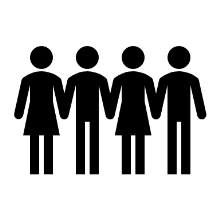 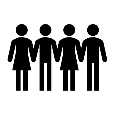 Choose a pair of historical figures from the period between 1450 and 1650, one who had influence/power and one who didn’t. You will do some research and write your results.Write-Up:Your people’s and your regions’ context: For both people: Who is your person? What’s your situation? What’s going on in your culture at the time? Cite your research. It is best to write this part out of role. Written, at least a half-page per person, typed, double-spaced.A short summary of what makes each person influential or non-influential. It is best to write this part in-role. Cite if based on research.Written, two short paragraphs. Make sure to highlight the disparity (difference).A dialogue between the two people: what each would say to each other if they had the hypothetical chance to meet.Those who have more power might want to justify their power? Those with less power might want to express their grievances? Incorporate at least two references to a primary source considered in this unit for each person. Cite quotes. Written– at least half a page, typed, double-spaced. Write this section in-role as your people (like a play). Please be very detailed here.  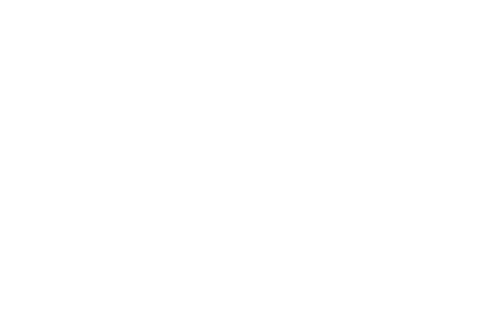 RolesCurriculum EXPECTATIONS for Two SolitudesLEARNING GOALS/SUCCESS CRITERIACHY4U Rubric for Two SolitudesName: _______________________________________________PowerfulPowerlessAskia MohammadPeople conquered by Askia MohammadMehmed IINon-Muslim citizens of ConstantinopleFerdinand and/or IsabellaMoors and/or Jews in SpainColumbusNatives of Caribbean (Taino and/or Caribs)CortesNative AztecsLas CasasIndigenous people of Hispaniola or MexicoMoctezumaOrdinary Aztecs or others from the Triple AllianceKing Manuel I of PortugalKongolese servants/slavesKing AfonsoKongolese slaves involved in the slave tradeOverall Expectations: B2. Communities, Conflict, and Cooperation: analyse relations between different groups in various regions of the world from 1450 to 1650 and how various factors affected these relations B3. Identity, Citizenship, and Heritage: analyse, with reference to the contributions of specific individuals, ways in which ideas, values, and artistic production affected the development of identity, citizenship, and/or heritage in various societies between 1450 and 1650 Specific Expectations: A1.2 select and organize relevant evidence and information on aspects of world history from a variety of primary and secondary sources, ensuring that their sources reflect a range of perspectives;A1.4 interpret and analyse evidence and information relevant to their investigations, using various tools, strategies, and approaches appropriate for historical inquiry; A1.6 use the concepts of historical thinking when analysing, evaluating evidence about, and formulating conclusions and/or judgements regarding historical issues, events, and/ or developments in world history;A1.7 evaluate and synthesize their findings to formulate conclusions and/or make informed judgements or predictions about the issues, events, and/or developments they are investigating; A1.8 communicate their ideas, arguments, and conclusions using various formats and styles, as appropriate for the audience and purpose;A1.9 use accepted forms of documentation to reference different types of sources. What are the Learning Goals of this Activity? What are the Success Criteria of this Activity?We are learning to…We are learning to compare the impact of interactions between different groups and individuals.I can identify a historically significant individual representing either the perspective of influential or powerless.We are learning to analyse the contributions and perspectives of individuals between 1450-1650.I can identify the contributions and perspectives that affected the identity of people between 1450-1650.We are learning to select and organize primary source evidence.I can select a primary source to reflect the perspective of an influential individual or a powerless individual.We are learning to use the concepts of historical thinking. I can use the criteria of historical perspective to support my choices. We are learning to communicate ideas clearly in writing.I can clearly communicate ideas in the three sections.We are learning to accurately cite sources in proper format.I can cite all sources (primary/secondary) accurately and fully.Category/ CriteriaLevel 4Level 3Level 2Level 1MarkKnowledge and UnderstandingKnowledge and Understanding Context demonstrates understanding of the perspectives of your rolesDemonstrates thorough understanding of context of your people:- All “w” questions addressed in good detail.Demonstrates considerable understanding of the context of your people:- Most “w” questions addressed in good detail.Demonstrates some understanding of the context of your people:- Some “w” questions addressed with some detail.Demonstrates limited understanding of the context of your people:- Little detail or inaccurate.ThinkingThinking Uses evidence to justify your people’s power and grievance through choice of relevant primary source quotes that are properly cited(minimum two quotes  - one per person)Uses highly appropriate, relevant and properly cited evidence from primary source document(s) to support insightful statements of power or grievances.Uses appropriate and properly cited evidence from primary source document(s) to support the statements of power or grievances.Uses somewhat relevant evidence from primary source document(s) to support the statements of power or grievances, with some citations.Uses little evidence from primary source document(s) to support the statements of power or grievances, with few citations.ApplicationApplicationMakes statements of power and grievances that reflect the disparity at the timeMakes arguable and insightful statements that clearly reflect the disparity at the time: - Wisely chosen to show gap between powerful and powerless.Makes useful statements that mostly reflect the disparity at the time.Makes resolutions that clearly reflect the concerns of specific groups to demonstrate the disparity at the timeMakes mediocre statements that somewhat reflect the disparity at the time.Makes resolutions that clearly reflect the concerns of specific groups to demonstrate the disparity at the timeMakes weak statements that hardly reflect the disparity at the time:- May seem randomly chosen or chosen for convenience CommunicationCommunicationPersuasive use of language and relevant HTC terms (especially  historical perspectives) throughout without employing presentismLanguage in the introduction and resolutions is highly persuasive, well-construct-Language is highly persuasive, relevant to the role and supported with highly appropriate and diverse historical thinking terms.No presentism (in-role statements chosen very carefully to reflect the past, not the present)Language is persuasive, in-role where needed and supported with appropriate historical thinking terms.No presentism.Language is somewhat persuasive and sometimes in role; supported with some historical thinking terms.Presentism suggested.Language is partially persuasive, may be in role, and supported with few or irrelevant historical thinking terms.May have elements of presentism (in-role writing is more personal than historical).SSCsores4++ = 100, 4+ = 95, 4 = 88, 4- = 82, 3+ = 78, 3 = 75, 3- = 72, 2+ = 68, 2 = 65, 2- = 62, 1+ = 58, 1 = 55, 1- = 52, < Level 1 does not meet the expectations of this assignment.4++ = 100, 4+ = 95, 4 = 88, 4- = 82, 3+ = 78, 3 = 75, 3- = 72, 2+ = 68, 2 = 65, 2- = 62, 1+ = 58, 1 = 55, 1- = 52, < Level 1 does not meet the expectations of this assignment.4++ = 100, 4+ = 95, 4 = 88, 4- = 82, 3+ = 78, 3 = 75, 3- = 72, 2+ = 68, 2 = 65, 2- = 62, 1+ = 58, 1 = 55, 1- = 52, < Level 1 does not meet the expectations of this assignment.4++ = 100, 4+ = 95, 4 = 88, 4- = 82, 3+ = 78, 3 = 75, 3- = 72, 2+ = 68, 2 = 65, 2- = 62, 1+ = 58, 1 = 55, 1- = 52, < Level 1 does not meet the expectations of this assignment.4++ = 100, 4+ = 95, 4 = 88, 4- = 82, 3+ = 78, 3 = 75, 3- = 72, 2+ = 68, 2 = 65, 2- = 62, 1+ = 58, 1 = 55, 1- = 52, < Level 1 does not meet the expectations of this assignment.